Наукове стажування за кордоном в кращому технічному університеті Норвегії – так, це можливо!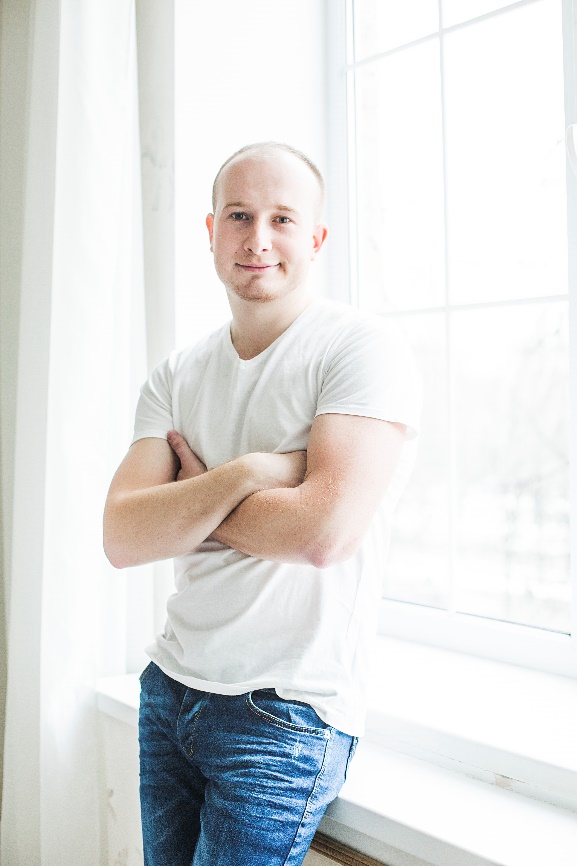 Моє наукове стажування як PhD студента проходило в рамках “Норвезько – Українського співробітництва з освіти заснованої на наукових дослідженнях в сфері інноваційних, сталих та енергоефективних систем”: CPEA-LT-2016/10044 між Національним технічним університетом України “Київський політехнічний інститутом імені Ігоря Сікорського” і Університетом Південно-Східної Норвегії (USN), в місті Порсгрунн район Телемарк.Найбільще часу (близько одного місяця) на приготування до поїздки йде саме на оформлення документів для стажування та перебування за кордоном. Мені пощастило та я отримав візу за три дні (в середньому необхідно 2 – місяці на отримання візи). Хвилювання було через те, що це мій перший досвід поїздки за кордон. Але дісталися до місця призначення швидко і комфортно. Місто Порсгрунн, де розташований університетський кампус, досить невелике і не вирізняється великою кількістю цікавих місць, проте компактне і комфортне для життя. Зручне розташування міста дозволить подорожувати півднем Норвегії, та завітати до багатьох історичних місць. Навколо є достатньо мальовничих місць природи. Можливо займатись риболовлею та проводити велоподорожі. Кампус розташований недалеко від центру міста. Навколо Університету розміщено кілька типів гуртожитків різних цінових категорій, проте всі вони дуже комфортні. Є футбольні поля та багато кемпінгових місць.  Більшість мого навчання проходила в індивідуальному режимі з моїм керівником від USN Рошаном Шармою, всі інші дисципліни та заняття Я обирав для себе самостійно. Університет забезпечує усім необхідним для навчання, та завжди радий допомогти. Управління гуртожитками SSN постійно консультує та допомагає у вирішенні житлово-побутових питань. Все це є великим бонусом адже звільняє багато особистого часу. Сам корпус Університету має безліч місць для індивідуальної роботи студента, тренажерний зал, кімнати відпочинку та оздоровлення! Зручну ситему відвідування.Найбільш корисним від стажування, Я вважаю: отримання нових наукових контактів, досвід практикування іноземної мови, застосування своїх знань, робота в міжнародному колективі, доступ до міжнародних бібліотек та наукових видань. Але найбільше - це життєвий досвід перебування в іноземній країні протягом 6-ти місяців, підлаштування під неквапливий стиль життя норвежців та товаришування з норвежцями.Не зволікайте! Обирийте найбільш зручну для вас країну стажування та не втрачайте можливості спробувати себе в чомусь новому!